CURRICULUM  VITAEHealth Safety & Environment(HSE) 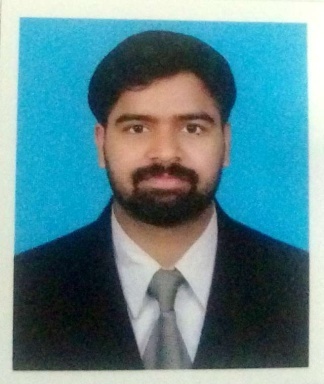 MANU Email: manu-393338@2freemail.com Personal data:Date of birth    :10-08-1989Nationality      : IndianGender            : MaleMarital status  :  married Language skill: English Hindi,  Arabic and Malayalam.Driving licensee: INDIAN Carrier objectiveMANU Email: manu-393338@2freemail.com Personal data:Date of birth    :10-08-1989Nationality      : IndianGender            : MaleMarital status  :  married Language skill: English Hindi,  Arabic and Malayalam.Driving licensee: INDIAN Energetic and versatile problem-solver with a genuine interest in implementing and maintaining best practice health and safety standards for businesses. Keen to work for a reputable employer in a stimulating role where I can apply my excellent organizational and communication skills, professionalism and enthusiasm. MANU Email: manu-393338@2freemail.com Personal data:Date of birth    :10-08-1989Nationality      : IndianGender            : MaleMarital status  :  married Language skill: English Hindi,  Arabic and Malayalam.Driving licensee: INDIAN SummaryMANU Email: manu-393338@2freemail.com Personal data:Date of birth    :10-08-1989Nationality      : IndianGender            : MaleMarital status  :  married Language skill: English Hindi,  Arabic and Malayalam.Driving licensee: INDIAN International diploma in Health and Safety Management-IIRSM – UK(Level-3)Completed ISO 45001:2018 Lead Auditor (Occupational health and safety management system)  -UKNEBOSH IGC 3 from DISS QatarCompleted PG diploma in fire and safety  approved from NSC , India (UAE attested )Completed BSc in fire and safety from IILLIM University.Completed Diploma in fire and safety from NIFESuccessfully Completed IOSH-Managing SafelySuccessfully Completed scaffold inspector courseSuccessfully completed confined space supervisor course from Doha industrial safety services, Doha, Qatar.Acquired Medic First Aid (Basic CPR And First Aid For Adults)Successfully Completed Risk assessment course form Doha industrial safety services.Successfully completed internal Auditor course.Best HSE performer in Boom general contractor period of 2014 to 2015Best performer in Blur star Ltd (western Regen) year of 2013 to 2014Have Exceptional Team Spirit Helping In Easy Achievement Of The Organisational Health, Safety, Environmental& Personal Goals.MANU Email: manu-393338@2freemail.com Personal data:Date of birth    :10-08-1989Nationality      : IndianGender            : MaleMarital status  :  married Language skill: English Hindi,  Arabic and Malayalam.Driving licensee: INDIAN Total Experience MANU Email: manu-393338@2freemail.com Personal data:Date of birth    :10-08-1989Nationality      : IndianGender            : MaleMarital status  :  married Language skill: English Hindi,  Arabic and Malayalam.Driving licensee: INDIAN Organization : Abu Dhabi (Offshore)      Position     : HSE Officer       Projects     : Installation of gas turbine generator      Clint           : ADNOC     Period         : 24-12-2017 to 29-07-2019MANU Email: manu-393338@2freemail.com Personal data:Date of birth    :10-08-1989Nationality      : IndianGender            : MaleMarital status  :  married Language skill: English Hindi,  Arabic and Malayalam.Driving licensee: INDIAN Organization :                                               Doha – QATAR      Position             : HSE Officer       Projects            : KATARA(Cultural village)   ASHAGHAL ( Qatar Deserves the best)Doha , Qatar      Period          : 01-11-2014 to 12 December 2017MANU Email: manu-393338@2freemail.com Personal data:Date of birth    :10-08-1989Nationality      : IndianGender            : MaleMarital status  :  married Language skill: English Hindi,  Arabic and Malayalam.Driving licensee: INDIAN Organization  : M/s Blue Star  ltd  Mumbai , India             Position Held      : HSE Officer       Project               : JW Marriot Hotel & Radisson Hotel       Period                  : 05 June 2013 – 30 October 2014MANU Email: manu-393338@2freemail.com Personal data:Date of birth    :10-08-1989Nationality      : IndianGender            : MaleMarital status  :  married Language skill: English Hindi,  Arabic and Malayalam.Driving licensee: INDIAN Organization   : M/s Sterling and Wilson  ltd  Mumbai , India             Position Held           : Safety Officer       Project                   : TCS IT park      Period                        : 3 Feb 2012 -04 June 2013MANU Email: manu-393338@2freemail.com Personal data:Date of birth    :10-08-1989Nationality      : IndianGender            : MaleMarital status  :  married Language skill: English Hindi,  Arabic and Malayalam.Driving licensee: INDIAN Organization  : M/s Vascon engineering LTD Mumbai , India             Position Held         : Safety Supervisor       Project                 : Neelkan palacia      Period                       :15 April 2010 -01 Feb 2012MANU Email: manu-393338@2freemail.com Personal data:Date of birth    :10-08-1989Nationality      : IndianGender            : MaleMarital status  :  married Language skill: English Hindi,  Arabic and Malayalam.Driving licensee: INDIAN Organization : M/s Safe Tech fire engineering  Pvt  Ltd  Mumbai , India             Position Held        : Safety Supervisor       Project              : Factory      Period                     : 01 June 2009 -13 April 2010MANU Email: manu-393338@2freemail.com Personal data:Date of birth    :10-08-1989Nationality      : IndianGender            : MaleMarital status  :  married Language skill: English Hindi,  Arabic and Malayalam.Driving licensee: INDIAN Organization : M/s Vintex fire protection  Pvt  Ltd  Mumbai , India            Position Held       : Safety Supervisor       Project                 : factory      Period                    : 05 November 2008 -30 May 2010MANU Email: manu-393338@2freemail.com Personal data:Date of birth    :10-08-1989Nationality      : IndianGender            : MaleMarital status  :  married Language skill: English Hindi,  Arabic and Malayalam.Driving licensee: INDIAN Total Experience:  10 years and 8 monthsOverseas Experience   :  4 Years and8 monthJob Description:Proved professional experience in occupational health, safety and environmental management.Drafted correspondence with client , consultant and subcontractorsParticipated in HSE audits & inspection with external parties, client and consultant. Experienced in working with operational staff on the implementation of initiatives to improve Health, Safetyand Environmental performance and behaviours.Conducted internal HSE audits on all safety aspects on a regular basis& weekly basis.Advised management in developing HSE policy, environment policy and updating HSE plan, manual& procedures.Identified , advised& implemented ergonomically chances to reduce Health and Safety hazardsImplemented Environmental awareness on site.Prepares daily, weekly and monthly safety report.Carried out daily Inspection of assigned areas monitor site Conditions, work parities and Safety compliance and ensure that safe work Conditions/ Practices is corrected by Supervisor...Conducted HSE induction training session for new supervisor/workers.Conducted Tool box talk for workforce.Developed HSE training program and incentives programs.Issued work permits and make checklist for site activities.Prepares training slides for workers and staff regarding Health safety and Environment. Prepared COSHH assessment according to MSDS To participated and assisted in investigation of incidents/ accidents with involving job supervisor etc.Carried out Emergency Drills on worksites.Carried out rescue operations on worksite.( confined space , working at height, heat stress)To ensured good safety performance & health among the workersRecorded minutes of safety meetings and keep records of all Health safety and environmental activities.Maintained safe working environment in the organisational projects.Arranges schedules on CPR/First Aid & Safety training classes covering evacuation, fire extinguisher etc.Arranges motivational & rewards by conducting HSE programmes to staff and workers develop safety culture inside the worksite.IT Skills:Well versed with computer  MS Office, Excel and  Internet ApplicationsDeclaration:I would state myself to be confident & socially conscious and to the best of my knowledge, the above-mentioned Information is true and substantiating documents in support of the details mentioned above will be provided as and when required.Place                : Dubai						Date                 :              				[MANU]Declaration:I would state myself to be confident & socially conscious and to the best of my knowledge, the above-mentioned Information is true and substantiating documents in support of the details mentioned above will be provided as and when required.Place                : Dubai						Date                 :              				[MANU]